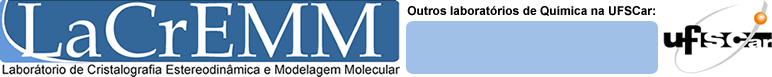 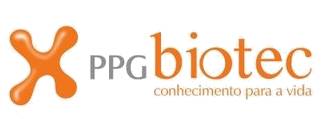 10 de abril de 2019.Exercício 7 – Análise da Enzima Glutationa Redutase (GR) . Coloque na tabela apenas as moléculas presentes na estrutura tridimensional do PDB assinalado.Consulte PDB e PDBSum.Compare as moléculas:molécula1gra1gre1xan3qspfonte (organismo)código da enzimasubstratocofatorcoenzimaligantesresolução